Matsedel Myrstugubergets FriskolaV 19, 8 - 12 majMåndag: Kebabgryta med basmatiris (Innehåller: nötkött, kyckling, tomat, paprika, lök, vitlök, ris)Tisdag: Panerad sej med kall dillsås och kokt potatis (Innehåller: fisk, gluten, vetestärkelse, ägg, potatis)Onsdag: Pasta med röd pesto (Innehåller: tomat, citrus, mjölkprotein, vitlök, gluten, vetestärkelse)Torsdag:  Kycklingfilé med rostad potatis och kall vitlökssås (Innehåller: fågel, potatis, ägg, vitlök)Fredag: Lasagne al forno (Innehåller: gluten, laktos, lök, mjölkprotein, morot, nötkött, paprika, tomat, vetestärkelse, vitlök, ägg)Trevlig måltid!  /Veronica och Kratai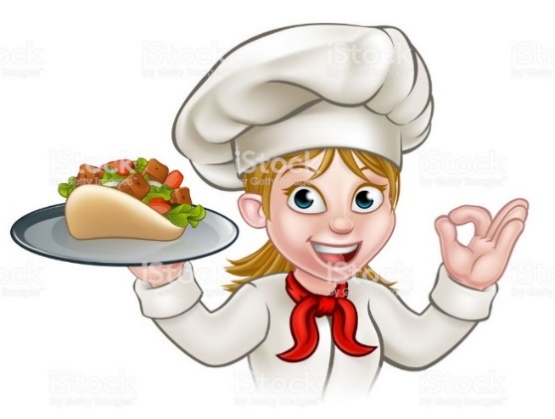 